LinksVerhaalhttps://www.gelovenisleuk.nl/bijbelverhalen/16-othttps://www.kinderclubvoltreffer.nl/ochtend-gemist/60-david-en-goliathhttp://www.freebibleimages.org/illustrations/david-goliath/Verwerkinghttp://www.freebibleimages.org/illustrations/david-goliath/David en Goliath kleurplaat:  http://www.religiocando.it/fileXLS/antico_testamento/davide/davide_disegni/davide_14.gif David en Goliath: Zoek de verschillen:  http://www.gelovenisleuk.nl/images/kinderen/knutselen/raadsels/david_goliath_verschillen.pdf https://www.gelovenisleuk.nl/knutselen/40-bijbelverhalen/299-david-goliath https://www.gkvapeldoornzuid.nl/index.php/speciaal/kleurplaten/kleurplaten-oude-testament/217-david-verslaat-goliat-1https://www.pinterest.co.uk/search/pins/?rs=ac&len=2&q=david%20en%20goliath&eq=david%20en%20goliath&etslf=10170&term_meta[]=david%7Cautocomplete%7C0&term_meta[]=en%7Cautocomplete%7C0&term_meta[]=goliath%7Cautocomplete%7C0http://www.bijbelin1000seconden.be/menu/tiki-index.php?page=David+en+Goliathttps://www.kleuteridee.nl/bijbel-2/bijbelwerkjes-ot/https://www.teachkids.eu/nl/pdfs/nldavid_heart.pdf    blz 50-62https://creatiefkinderwerk.nl/component/search/?searchword=david%20en%20goliath&ordering=newest&searchphrase=allhttps://www.bijbelverhalen.nl/wp-content/uploads/2016/02/pdf_materiaal/KLEURPLATEN/KLEURPLATEN1.pdfhttps://www.leukvoorkids.nl/kleurplaten/de-bijbel/https://www.godsdienstles.nl/https://docplayer.nl/19424882-Kinderdienst-helden-over-david-en-goliath.htmlhttps://www.bijbelverhalen.nl/o-t-53-een-doetje-die-een-reus-versloeg/https://www.bibleforchildren.org/languages/dutch/stories.phphttp://www.promiseland.nl/uploads/files/proefles_middenbouw_les10.pdf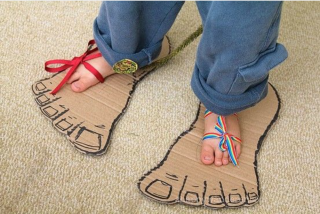 https://ejv.be/de-voeten-van-goliathhttp://groep4pcbsmozaiek.yurls.net/nl/page/926278https://www.protestantsekerk.nl/ideeenbank/kliederkerk-david-en-goliat/http://kleurplatenridders.club/kleurplaat-david-en-goliath.html